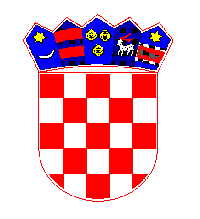                                              REPUBLIKA HRVATSKA                                  DUBROVAČKO-NERETVANSKA ŽUPANIJA                                       GRAD KORČULA          Upravni odjel za upravljanje Gradskom     imovinom, gospodarstvo i turizam                                                                                                                                KLASA: 412-01/23-01/00001URBROJ: 2117-9-05/11-23-00001Korčula, 25. listopada 2023.	Temeljem  članka 11. Zakona o pristupu informacijama („Narodne novine“, br. 25/13 i 85/15) i odredbi Kodeksa savjetovanja sa zainteresiranom javnošću u postupcima donošenja zakona, drugih propisa i akata ("Narodne novine" broj 140/09), upućuje seJ A V N I  P O Z I Vza savjetovanje s javnošću u postupku donošenja       	 Odluke o visini turističke pristojbe za brodove na kružnom putovanju u međunarodnom pomorskom prometu kada se brod nalazi na vezu ili sidrištu luke na području Grada Korčule za 2025. godinuSukladno Zakonu o turističkoj pristojbi („Narodne novine“, br. 52/19, 32/20 i 42/20) i Pravilniku o najnižem i najvišem iznosu turističke pristojbe („Narodne novine“, br. 71/19) Grad Korčula objavljuje početak savjetovanja sa zainteresiranom javnošću za Nacrt Odluke o visini turističke pristojbe za brodove na kružnom putovanju u međunarodnom pomorskom prometu kada se brod nalazi na vezu ili sidrištu luke na području Grada Korčule za 2025. godinu.   Savjetovanje traje od 27. listopada 2023. godine  do 27. studenog 2023. godine.
Pozivaju se predstavnici zainteresirane javnosti da najkasnije do 27. studenog 2023. godine dostave svoje prijedloge, komentare i primjedbe na predloženi Nacrt, osobno na adresu Grad Korčula, Trg A. i S. Radića 1, Korčula ili putem elektroničke pošte na adresu: info@korcula.hr uz prilaganje obrasca za savjetovanje sa zainteresiranom javnošću koji je prilog ovom pozivu.
Prijedlozi, komentari i primjedbe moraju sadržavati adresu podnositelja i biti čitko napisani, uz jasno navođenje dijela Odluke na koji se odnose, te biti dostavljeni u gore navedenom roku.
                                                                                                 PROČELNICA                                                                                         Željka Marunović, dipl.iur.Prilog 1Prilog 2Obrazac sadržaja dokumenta za savjetovanjeObrazac sadržaja dokumenta za savjetovanjeNaziv nacrta akta Odluka o visini turističke pristojbe za brodove na kružnom putovanju u međunarodnom pomorskom prometu kada se brod nalazi na vezu ili sidrištu luke na području Grada Korčule za 2025. godinuStvaratelj dokumentaGrad Korčula Tijelo koje provodi savjetovanjeGrad Korčula, Upravni odjel za upravljanje Gradskom imovinom, gospodarstvo i turizamSvrha dokumentaDonošenje Datum dokumenta/Svrha savjetovanjaPribavljanje mišljenja, prijedloga i primjedbi na Nacrt OdlukeRok trajanja savjetovanja počev od 27. listopada 2023. do 27. studenog 2023. godineDodatni upitiSudionici savjetovanja mogu se dodatno obratiti za upite Željki Marunović, pročelnici UO za upravljanje Gradskom imovinom, gospodarstvo i turizam, tel. 020/446-156,  e-pošta: zeljka.marunovic@ korcula.hrNačin dostave mišljenja, prijedloga i primjedbiSudionici svoja mišljenja, prijedloge i primjedbe na Nacrt dostavljaju na Obrascu sudjelovanju u savjetovanju o nacrtu akta (Prilog 2)Objava mišljenja, primjedbi, prijedloga (komentari)Po završetku javnog savjetovanja, objavit će se komentari, tj. dana mišljenja, primjedbe i prijedlozi, osim anonimnih, uvredljivih i irelevantnih komentaraObrazac sudjelovanja u savjetovanju o nacrtu aktaObrazac sudjelovanja u savjetovanju o nacrtu aktaObrazac sudjelovanja u savjetovanju o nacrtu aktaNaziv nacrta akta  Odluka o visini turističke pristojbe za brodove na kružnom putovanju u međunarodnom pomorskom prometu kada se brod nalazi na vezu ili sidrištu luke na području Grada Korčule za 2025. godinu.  Odluka o visini turističke pristojbe za brodove na kružnom putovanju u međunarodnom pomorskom prometu kada se brod nalazi na vezu ili sidrištu luke na području Grada Korčule za 2025. godinu.Naziv tijela nadležnog za izradu nacrtaGrad Korčula - Upravni odjel za upravljanje Gradskom imovinom, gospodarstvo i turizamGrad Korčula - Upravni odjel za upravljanje Gradskom imovinom, gospodarstvo i turizamRazdoblje savjetovanja (početak i završetak)27. listopada 2023. do 27. studenog 2023. godine 27. listopada 2023. do 27. studenog 2023. godine Ime/naziv sudionika/ce savjetovanja (pojedinac, udruga, ustanova i sl.) koji/a daje svoje mišljenje i primjedbe na nacrt  aktaTematsko područje i brojnost korisnika koje predstavljate, odnosno interes koji zastupateNačelni komentari na predloženi nacrtMišljenje, prijedlozi i primjedbe, odnosno komentari na pojedine članke nacrta aktaIme i prezime osobe/a koja je sastavljala primjedbe i komentare ili osobe ovlaštene za zastupanje udruge, ustanove i sl.KontaktiE-mail:Telefon: E-mail:Telefon: Datum dostavljanja obrascaJeste li suglasni da se ovaj obrazac, s imenom/nazivom sudionika/ce savjetovanja, objavi na internetskoj stranici nadležnog tijela?DANE